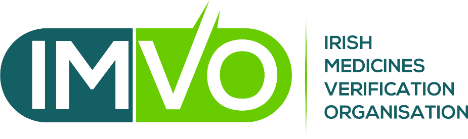 The signed form should be returned by email to info@imvo.ie. Please note that you are also required to sign a non-disclosure agreement (NDA) with the IMVS provider, Solidsoft Reply Ltd, before access will be granted to the IMVS ITE. The NDA template is available on request from IMVO.Data privacy: The personal data provided on this form will be processed by IMVO in accordance with our data privacy policy which is available at: http://www.imvo.ie/about/data-privacy-policy. In particular, relevant details will be shared with Solidsoft Reply Limited for the purpose of them providing you with the necessary technical information to create a connection from your system to the IMVS.Request from IT Software Provider / System Owner to Connect to Irish Medicines Verification System (IMVS) Request from IT Software Provider / System Owner to Connect to Irish Medicines Verification System (IMVS) Name of company/organisationAddressPrimary technical contact namePrimary technical contact emailPrimary technical contact telephoneRequested username If none is suggested, one will be generatedName of software system(s) to be connected to IMVSWho are the end-users of the system(s)?Community pharmacies, hospital pharmacies, others (please give details)?I confirm that I am duly authorised to complete this form on behalf of the above named company / organisation:I confirm that I am duly authorised to complete this form on behalf of the above named company / organisation:Name (BLOCK CAPITALS)Position in organisationSignatureDate 